Týdenní domácí úkol odevzdej do 23. 5.			Jméno: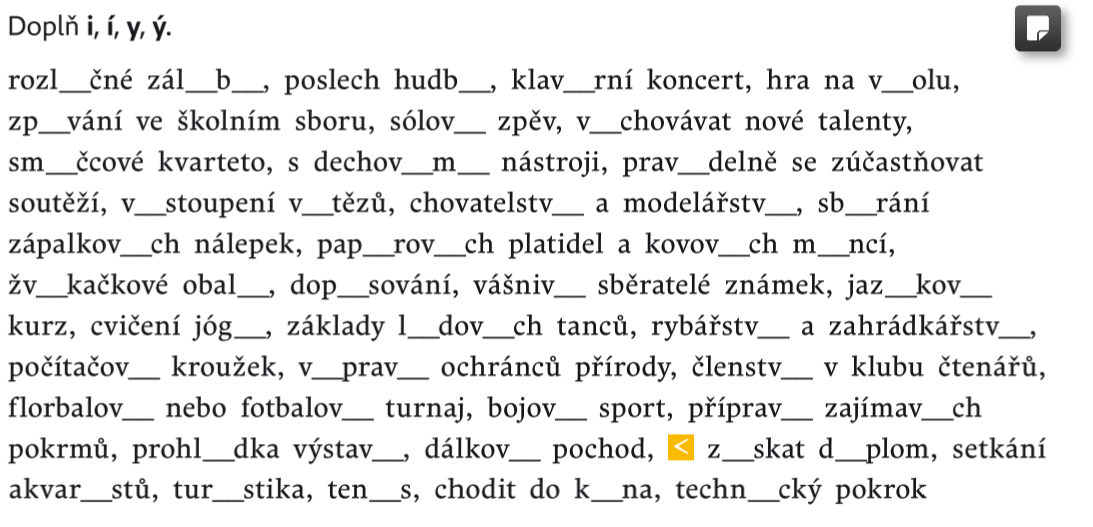 1) 2)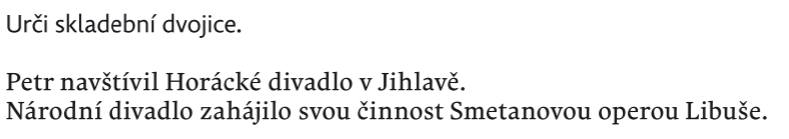 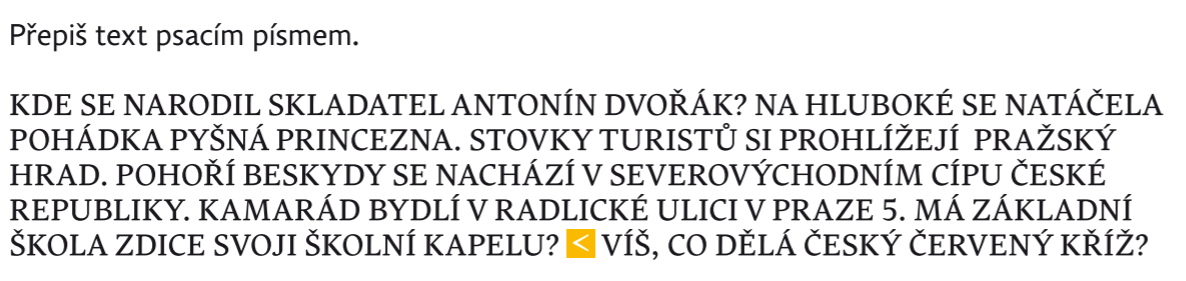 3)___________________________________________________________________________________________________________________________________________________________________________________________________________________________________________________________________________________________________________________________________________________________________________________________________________________________________________________________________________________________________________________________________________________________________________________________________________________________________________________________________________________________________Odpověď na otázku: __________________________________________________________4)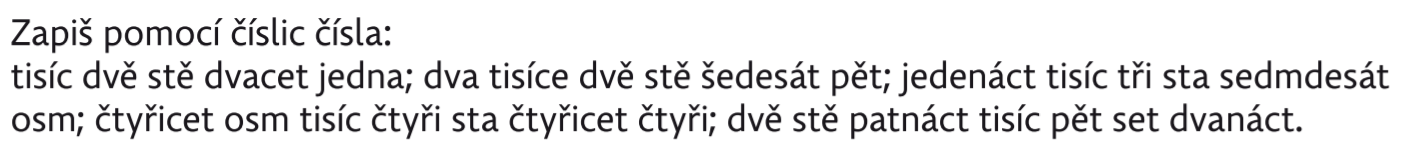 5)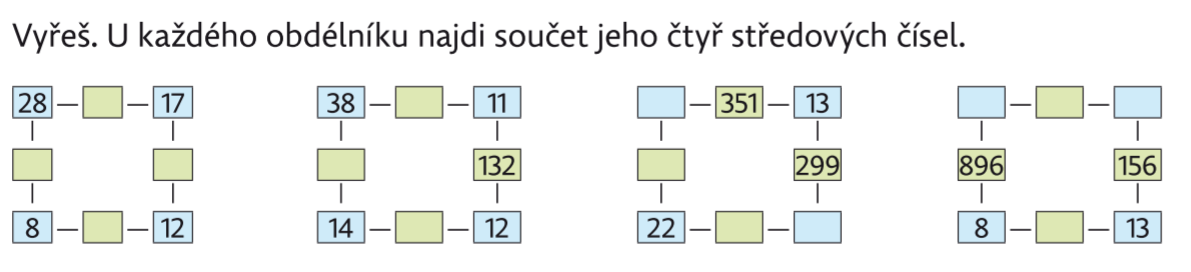 6)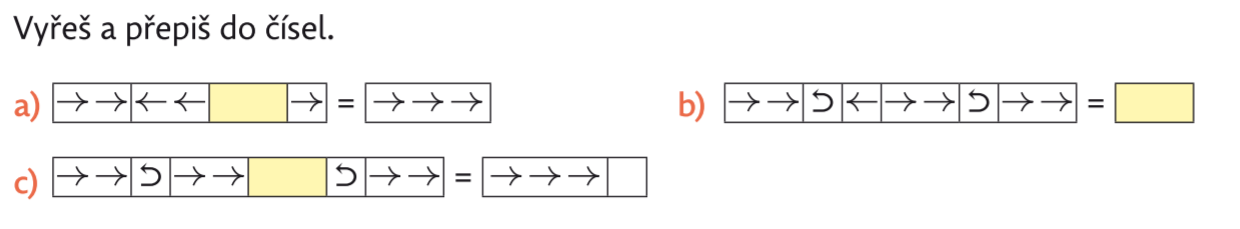 